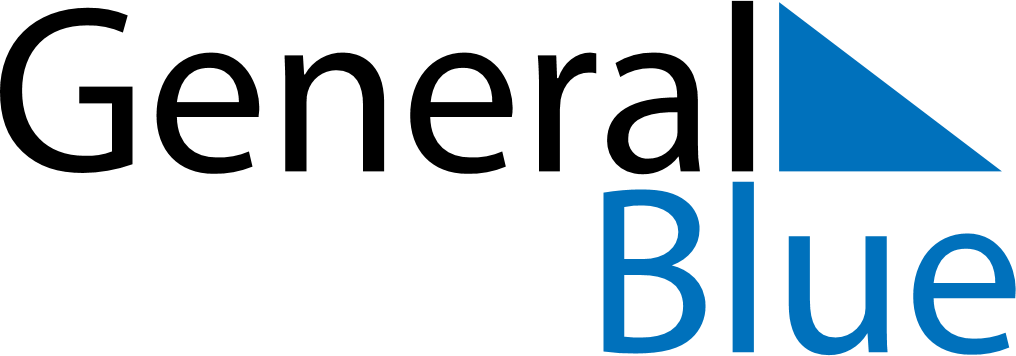 Weekly CalendarMay 6, 2019 - May 12, 2019Weekly CalendarMay 6, 2019 - May 12, 2019Weekly CalendarMay 6, 2019 - May 12, 2019Weekly CalendarMay 6, 2019 - May 12, 2019Weekly CalendarMay 6, 2019 - May 12, 2019Weekly CalendarMay 6, 2019 - May 12, 2019MONDAYMay 06TUESDAYMay 07TUESDAYMay 07WEDNESDAYMay 08THURSDAYMay 09FRIDAYMay 10SATURDAYMay 11SUNDAYMay 12